Six Sigma Team Charter Template  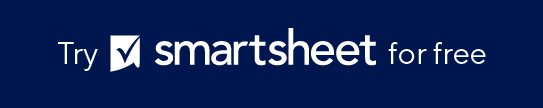 PROJECT INFORMATION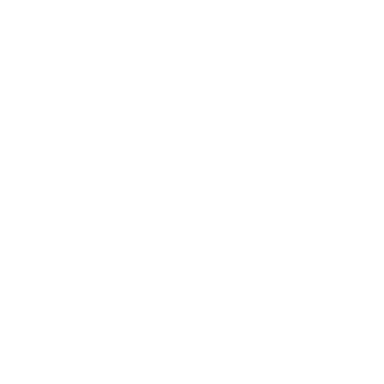 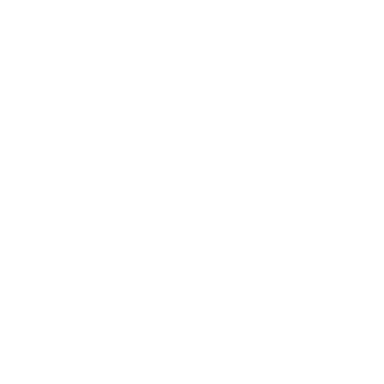 PROJECT OVERVIEWPROJECT SCOPEOutline the boundaries of the project. Define what is included and excluded from the project scope to ensure focus and manageability.TEAM MEMBERSList all team members, including their Six Sigma roles (e.g., Champion, Master Black Belt, Black Belt, Green Belt, team members). 
Include names, titles, and contact information.ROLES AND RESPONSIBILITIESDetail the specific responsibilities of each team member in the context of the Six Sigma project. 
Ensure roles are clearly defined to facilitate accountability.DMAIC PHASES AND DELIVERABLESIdentify key deliverables for each phase of the DMAIC process (Define, Measure, Analyze, Improve, Control). 
Include specific tasks, expected outcomes, and deadlines for each phase.TIMELINEProvide a detailed timeline for the project, including start and end dates, and key milestones for each DMAIC phase.RESOURCES REQUIREDList all resources needed for the project, including budget, personnel, equipment, and tools. Ensure resources are available and approved.COSTSPERFORMANCESTAKEHOLDERSIdentify all stakeholders, including their roles and interests in the project. 
Ensure communication and engagement plans are in place to manage stakeholder expectations.COMMUNICATION PLANOutline how the team will communicate throughout the project. 
Include frequency of meetings, reporting structures, and tools used for communication.RISK MANAGEMENT PLANIdentify potential risks and develop mitigation strategies. Include a risk assessment matrix and contingency plans.APPROVAL SIGNATURESEnsure the charter is reviewed and approved by key stakeholders, including the project Champion and Sponsor. 
Obtain signatures to formalize the approval.PROJECT NAMEPROJECT NAMEPROJECT NAMEPROJECT MANAGERPROJECT SPONSOREMAILEMAILPHONEORGANIZATIONAL UNITORGANIZATIONAL UNIT000-000-0000GREEN BELTS ASSIGNEDEXPECTED START DATEEXPECTED COMPLETION DATE00/00/000000/00/0000BLACK BELTS ASSIGNEDEXPECTED SAVINGSESTIMATED COSTSPREPARED BYTITLEDATEEXPECTATIONEXAMPLETEAM RULEPROJECT DESCRIPTIONProvide a brief overview of the project, including the process to be improved and the context for the project within the organization.PROBLEM STATEMENTClearly define the problem with specific data points illustrating the performance gap. Ensure the problem statement is measurable and time bound.BUSINESS CASEJustify the need for the project by explaining its importance to the business. Include potential financial benefits, impact on customer satisfaction, and alignment with organizational goals.GOAL STATEMENTSpecify the SMART goals for the project. Define what success looks like in terms of measurable improvements in process performance.WITHIN SCOPEOUTSIDE OF SCOPESIX SIGMA ROLENAMETITLECONTACTROLERESPONSIBILITIESDMAIC PHASETASKSOUTCOMESDEADLINESDEFINEMEASUREANALYZEIMPROVECONTROLKEY MILESTONESTARTFINISHForm Project Team / Preliminary Review / ScopeFinalize Project Plan / Charter / Kick OffDefine PhaseMeasurement PhaseAnalysis PhaseImprovement PhaseControl PhaseProject Summary Report and Close OutPROJECT TEAMSUPPORT RESOURCESSPECIAL NEEDSCOST TYPEVENDOR / LABOR NAMESVENDOR / LABOR NAMESRATEQTYAMOUNTLaborLaborLaborLaborLaborSuppliesMiscellaneousTOTAL COSTSTOTAL COSTSEXPECTATIONEXAMPLETEAM RULEKey Metrics (CTQs)Define the Critical to Quality (CTQ) metrics that will be used to measure the success of the project. Include baseline performance data and target performance levels.Baseline PerformanceDocument the current performance levels of the process based on collected data. Use this as the reference point for measuring improvement.Target PerformanceSpecify the desired performance levels that the project aims to achieve. Ensure targets are challenging yet achievable.ROLERESPONSIBILITIESMeeting Type and FrequencyReporting StructuresMethodsPOTENTIAL RISKMITIGATION STRATEGYCONTINGENCY PLANSTAKEHOLDER ROLESTAKEHOLDER NAMESIGNATUREDATEDISCLAIMERAny articles, templates, or information provided by Smartsheet on the website are for reference only. While we strive to keep the information up to date and correct, we make no representations or warranties of any kind, express or implied, about the completeness, accuracy, reliability, suitability, or availability with respect to the website or the information, articles, templates, or related graphics contained on the website. Any reliance you place on such information is therefore strictly at your own risk.